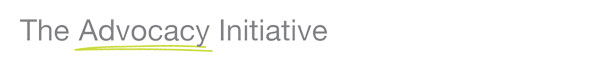 Book your place on our 6th KEF – Visualising AdvocacyAre you a campaigner or advocate interested in injecting creativity into your campaigns? Or an artist looking to collaborate with non-profits to bring about social change? On May 27th The Advocacy Initiative is holding its 6th Knowledge Exchange Forum entitled ‘Visualising Advocacy – Creative Strategies for Social Change’ at the Science Gallery, Dublin 2. The aim of this forum is to bring together advocates, campaigners and artists to share experience and information, look at how advocacy is visualized in Ireland and learn from international practice. Choose the workshop you wish to attend and book your place at: http://bit.ly/1lsMakL New BLOG - Failure creates opportunity: Presentation to Social Inclusion ForumOn April 1st, Director of The Advocacy Initiative, Anna Visser presented at the social inclusion forum on her experience at the European Peer review. This presentation looks at failure and how it is often seen as a negative outcome. Anna argues that it can be good to fail as through mistakes we learn and make discoveries. "Failing creates an opportunity, a chance to reflect on what went wrong and what role innovation could play". Watch the video at: http://bit.ly/1khjCYM Save the Date for our Final ConferenceOn July 8th we will be hosting our final conference ‘Breaking Through – The Future of Social Justice Advocacy’ in the Royal Dublin Society, Dublin 4. Over the past five years The Advocacy Initiative has explored the potential and challenges of social justice advocacy. Since 2011 we have had a journey of exploration that generated research, explored perceptions, built capacity & provided opportunities for reflection. Hundreds of social justice advocates as well as policy-makers and other stakeholders have come on this journey.In August 2014 the project draws to an end, leaving a legacy of knowledge and understanding that will inform the future of advocacy in Ireland. Further details and the opportunity to book will be on our website in June.Advocacy from around the worldTen year evaluation of The One Foundation’s advocacy funding

Following the closure of the One Foundation in 2013 a number of pieces were commissioned to carry out a ten year evaluation of their advocacy funding. ‘Daring Voices’ documents and shares lessons learned on funding advocacy on social change issues – children’s rights, immigrant rights and mental health reform from 2004-2013. The second, ‘Building Political Will on Mental Health’ is an overview of the mental health social policy context and what OF sought to achieve. ‘Making Children’s Rights Real’ is an overview of the position of children in Irish society highlighting inadequacies in state supports for vulnerable children and their families. The final publication ‘Making Immigrant Rights Real’ looks at Ireland’s changed migration landscape. You can view them all on our website at: http://bit.ly/1n0LZx1. 

The Wheel’s National Conference

On May 15th The Wheel are hosting their national conference: ‘Restoring Trust, Rebuilding Reputation, Restoring Values’ in Croke Park. The event will focus on the fact that Ireland’s non-profit sector is facing its most profound challenges in decades following recent revelations about certain charities and the slew of subsequent negative publicity. Book your place at: http://bit.ly/1iBZ8qR.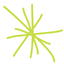 The Advocacy Initiative | Carmichael House | North Brunswick Street | Dublin 7
T: 01 6853291 | E: connect@advocacyinitiative.ie | W: www.advocacyinitiative.ie

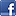 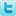 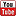 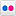 Promoting understanding, awareness and effectiveness of social justice advocacy in Ireland.Promoting understanding, awareness and effectiveness of social justice advocacy in Ireland.Promoting understanding, awareness and effectiveness of social justice advocacy in Ireland.Promoting understanding, awareness and effectiveness of social justice advocacy in Ireland.